  OGÓLNOPOLSKI TURNIEJ  PIŁKI NOŻNEJ ROCZNIKA 2011XI MEMORIAŁ PRZEMYSŁAWA KOŻUCHA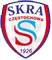 Cel turnieju:Popularyzacja piłki nożnejStworzenie warunków do sportowego współzawodnictwa z rówieśnikamiOrganizatorzy: Klub Sportowy SKRA Częstochowa               			UCZESTNICY TURNIEJU1. SKRA  CZĘSTOCHOWA2. GKS BEŁCHATÓW3. GKS KATOWICE4. POLONIA KRAKÓW5. POGOŃ ZDUŃSKA WOLA6. MKS ŻORY7. ODRA OPOLE8. APN PIOTRKÓW TRYB.REGULAMIN XI  Memoriału Przemysława Kożucha1. ORGANIZATOR:  KS „Skra” Częstochowa. 2. TERMIN I MIEJSCE: 05.12.2020r  Hala Sportowa Częstochowa, ul. Żużlowa 4 , rozpoczęcie turnieju godz. 9.00, odprawa trenerów  8.30. 3. Kontakt: Łukasz Łykowski - 537 871 7144.Zasady uczestnictwa:turnieju biorą udział chłopcy urodzeni w 2011 i młodsizespół składa się maksymalnie z 12 zawodnikówSYSTEM ROZGRYWEK:W turnieju bierze udział 8 zespołów.w turnieju w rundzie zasadniczej obowiązuje system gier „ każdy z każdym”( każdy zespół rozegra 7 spotkań a w fazie pucharowej najlepsze 4 zespoły po rundzie zasadniczej rozegrają 2 spotkania, łącznie każda drużyna rozegra minimum 7 (98 minut) spotkań lub 9 spotkań (126 minut)po rundzie zasadniczej najlepsze 4 zespoły z miejsc 1-4 zagrają o zwycięstwo w turnieju systemem 1-4, 2-3, gdzie wygrani tych pojedynków zagrają w finale a pokonani w meczu o III m.zespoły z miejsc 5-8 kończą swoje rozgrywki po rundzie zasadniczejO kolejności w rundzie zasadniczej decyduje tabela: 		liczba zdobytych punktów, bezpośredni pojedynek, 			w przypadku większej liczby zespołów dodatkowa tabela między zainteresowanymi zespołami.	stosunek bramek, większa liczba strzelonych bramek czas gry jednego meczu wynosi 1x 14 minut5. ZASADY GRYw meczu na boisku występuje 6 zawodników w tym bramkarzmecze rozgrywane są w hali sportowej na boisku do piłki ręcznej(44x24) , w turnieju mają zastosowanie bramki o wymiarach 5x2mwymiany zawodników dokonuje się „ w locie”, w wyznaczonej strefie zmian z zachowaniem zasady – zawodnik wchodzący włącza się do gry z chwilą opuszczenia boiska przez zawodnika schodzącegowznowienie gry przez bramkarza następuje poprzez zagranie piłki ręką, nogą tylko w obrębie własnej połowyrzuty wolne wg interpretacji sędziego, a odległość muru od piłki przy wznowieniu wynosi 5 metrówrzuty karne wykonywane są z odległości 9 metrówrzut z autu wykonywany nogą zza linii bocznej boiska przez wprowadzenie piłki na boiskowznowienie ze środka boiska jest rzutem wolnym pośrednim6. KARYżółta kartka – kara indywidualna w wymiarze czasowym 2 minuty ( z chwilą straty bramki przez drużynę grającą w osłabieniu, zawodnik ukarany powraca do gry).czerwona kartka – kara indywidualna w wymiarze czasowym 4 minuty, bez prawa powrotu zawodnika ukaranego na boisko w danym meczu ( z chwilą straty bramki przez drużynę grającą w osłabieniu za zawodnika ukaranego wchodzi inny zawodnik drużyny).7.POSTANOWIENIA KOŃCOWEopiekunowie drużyn zobowiązani są do podania listy uczestników zawodów z potwierdzonymi i ważnymi badaniami lekarskimi, drużyny obowiązuje jednolity strój sportowy, a zawodnicy zobowiązani są do występów ze stałym numerem na koszulce. czas odbywania przez zawodnika kary indywidualnej rejestruje i decyduje o jego powrocie sędzia technicznywszystkie sporne sprawy rozstrzyga organizator w gronie zainteresowanych zespołów Zespoły, które zajmą trzy pierwsze miejsca otrzymają puchary, pozostałe okolicznościowe pamiątkowe statuetki.Zespoły, które zajmą trzy pierwsze miejsca pamiątkowe medale.  Zespół który zwycięży w turnieju otrzyma nagrody rzeczowe. Dla najlepszego bramkarza i najskuteczniejszego strzelca przewidziane są nagrody indywidualne i statuetkiORGANIZATOR  POBIERA  WPISOWE  W  WYSOKOŚCI 300 PLNKażdy zespół na śniadanie otrzymuje słodkie bułki i wodę mineralną. Istnieje możliwość wykupienia obiadów dla 15 osób w kwocie 195 zł(15x13zł).Koszt jednego obiadu-13 zł. Proszę o wcześniejszą rezerwację telefoniczną.HARMONOGRAM GIERRunda zasadnicza KLASYFIKACJA KOŃCOWA TURNIEJU	I MIEJSCE	 	II MIEJSCE 		III MIEJSCE		IV MIEJSCE 		V MIEJSCE 		VI MIEJSCE 		VII MIEJSCE 		VIII MIEJSCE 		                                                             KLASYFIKACJA INDYWIDUALNA TURNIEJUNAJLEPSZY STRZELEC TURNIEJU 	NAJLEPSZY BRAMKARZ TURNIEJU	OGÓLNOPOLSKI TURNIEJ  PIŁKI NOŻNEJ ROCZNIKA 2011XI MEMORIAŁ PRZEMYSŁAWA KOŻUCHANAZWA DRUŻYNY	Trener	Kierownik drużyny	NrmeczuGodzinaGrGospodarzeGrGościeWynik19:00A1SKRA  CZ-WAA8APN PIOTRKÓW TRYB.29:16A2GKS BEŁACHATÓWA7ODRA OPOLE39:32A3GKS KATOWICEA6MKS ŻORY49:48A4POLONIA KRAKÓWA5POGOŃ ZDUŃSKA WOLA510:04A1SKRA  CZ-WAA7ODRA OPOLE610:20A8APN PIOTRKÓW TRYB.A6MKS ŻORY710.36A2GKS BEŁACHATÓWA5POGOŃ ZDUŃSKA WOLA810.52A3GKS KATOWICEA4POLONIA KRAKÓW911.08A1SKRA  CZ-WAA6MKS ŻORY1011.24A7ODRA OPOLEA5POGOŃ ZDUŃSKA WOLA1111.40A8APN PIOTRKÓW TRYB.A4POLONIA KRAKÓW1211.56A2GKS BEŁACHATÓWA3GKS KATOWICE1312.12A1SKRA  CZ-WAA5POGOŃ ZDUŃSKA WOLA1412.28A6MKS ŻORYA4POLONIA KRAKÓW1512.44A7ODRA OPOLEA3GKS KATOWICE1613.00A8APN PIOTRKÓW TRYB.A2GKS BEŁACHATÓW1713.16A1SKRA  CZ-WAA4POLONIA KRAKÓW1813.32A5POGOŃ ZDUŃSKA WOLAA3GKS KATOWICE1913.48A6MKS ŻORYA2GKS BEŁACHATÓW2014.04A7ODRA OPOLEA8APN PIOTRKÓW TRYB.2114.20A1SKRA  CZ-WAA3GKS KATOWICE2114.36A4POLONIA KRAKÓWA2GKS BEŁACHATÓW2214.52A5POGOŃ ZDUŃSKA WOLAA8APN PIOTRKÓW TRYB.2315.08A6MKS ŻORYA7ODRA OPOLE2415.24A1SKRA  CZ-WAA2GKS BEŁACHATÓW2515.40A3GKS KATOWICEA8APN PIOTRKÓW TRYB.2615.56A4POLONIA KRAKÓWA7ODRA OPOLE2716.12A5POGOŃ ZDUŃSKA WOLAA6MKS ŻORY2816.28 ½ FINAŁU2916.44 ½ FINAŁU3017.00o III m-ce3117.16 FINAŁl.p.Nazwisko i imięData urodzeniaNumerbramki123456789101112